Visual CompositionAssignment 3Outcome:  How typography relates to the use of text in a visual messageTask:  Find a quotable quote, 7 words or more, and construct the text in a unique shape, preferably in a shape that reflects the theme of the quote.  For example, if the quote mentions butterflies, put the message in the shape of a butterfly.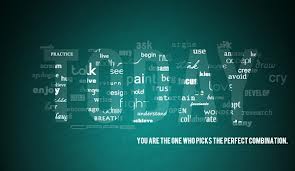 From:  http://www.wall321.com/Art_Design/Typography/minimalistic_typography_artwork_1920x1111_wallpaper_82721  http://designm.ag/images/0609/textart/14.jpg+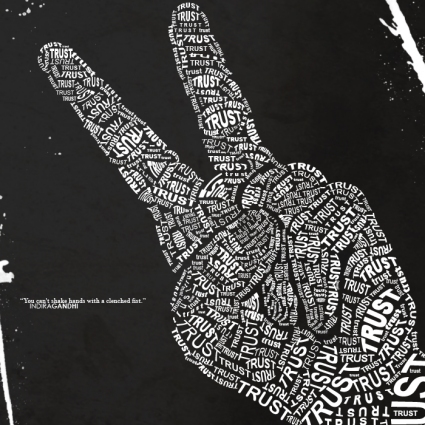 